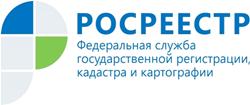 Управление Росреестра по Республике АдыгеяУправление Росреестра по Республике Адыгея: за прошлую неделю 1720 заявлений подано на учётно-регистрационные действия1720 заявлений на учётно-регистрационные действия поступило в Управление Росреестра по Республике Адыгея в период с 16 по 20 мая 2022 года. В электронном виде направлено 658 пакетов документов. За отчетный период на регистрацию ипотеки подано 65 заявлений. В электронном виде – 22.На регистрацию договоров долевого участия (ДДУ)  поступило 7 заявлений. Все они поданы в электронном виде.Материал подготовлен Управлением Росреестра по Республике Адыгея-------------------------------------Контакты для СМИ: (8772)56-02-4801_upr@rosreestr.ruwww.rosreestr.gov.ru385000, Майкоп, ул. Краснооктябрьская, д. 44